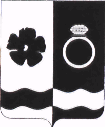 АДМИНИСТРАЦИЯ ПРИВОЛЖСКОГО МУНИЦИПАЛЬНОГО РАЙОНАПОСТАНОВЛЕНИЕот ___.___.2020  № _____-п          Об утверждении 	муниципальной программы Приволжского городского поселения «Обеспечение оптимальных условий деятельности в административном здании по адресу: Ивановская область, г. Приволжск, ул. Революционная, дом 63 в 2021-2023»»В соответствии со статьей 179 Бюджетного кодекса Российской Федерации, решением Совета Приволжского муниципального района от 22.11.2011 № 122 «Об утверждении положения о бюджетном процессе в Приволжском муниципальном районе», постановлением администрации Приволжского муниципального района от 04.04.2016 №192-п «Об утверждении Порядка разработки, реализации и оценки эффективности муниципальных программ Приволжского муниципального района и Приволжского городского поселения», администрация Приволжского муниципального района п о с т а н о в л я е т:Утвердить муниципальную программу Приволжского городского поселения «Обеспечение оптимальных условий деятельности в административном здании по адресу: Ивановская область, г. Приволжск, ул. Революционная, дом 63 в 2021-2023» (прилагается). 2. Признать утратившим силу Постановление администрации Приволжского муниципального района от 21.08.2019 № 393-п «Об утверждении муниципальной программы Приволжского городского поселения «Обеспечение оптимальных условий деятельности в административном здании по адресу: Ивановская область, г. Приволжск, ул. Революционная, дом 63 в 2020-2022»».3. Опубликовать настоящее постановление в информационном бюллетене «Вестник Совета и администрации Приволжского муниципального района» и разместить на официальном сайте администрации Приволжского муниципального района. 4. Контроль за исполнением настоящего постановления возложить на заместителя Главы Приволжского муниципального района, руководителя аппарата С.Е. Сизову. 5. Настоящее постановление вступает в силу с 01.01.2021 года. Глава Приволжскогомуниципального района                                                                И.В. МельниковаЛист согласованияпостановления «Об утверждении муниципальной программы Приволжского городского поселения «Обеспечение оптимальных условий деятельности в административном здании по адресу: Ивановская область, г. Приволжск, ул. Революционная, дом 63 в 2021-2023»»  проект документа вносит МКУ «МФЦ. Управление делами» Список рассылки             Приложение                                                          к постановлению   администрации Приволжского муниципального районаот _________ № ______МУНИЦИПАЛЬНАЯ ПРОГРАММАПриволжского городского поселения                                                                                       «Обеспечение оптимальных условий деятельности в  административном здании по адресу: Ивановская область, ул. Революционная, дом 63 в 2021-2023»ПАСПОРТмуниципальной программы2. Анализ текущей ситуации в сфере реализации муниципальной ПрограммыМКУ «МФЦ. Управление делами» создано в соответствии с постановлением администрации Приволжского муниципального района от «01» сентября 2014 года № 846-п «О создании муниципального казенного учреждения Приволжского муниципального района «Управление делами».МКУ «МФЦ. Управление делами» производит содержание в надлежащем состоянии зданий, сооружений, оборудования и прилегающей территории, закрепленных за органами местного самоуправления Приволжского муниципального района и их структурными подразделениями, а именно:обеспечивает бесперебойную работу инженерных систем и оборудования в соответствии с действующими нормами и правилами в административных зданиях, сооружениях и помещениях;  обеспечивает поставку электрической, тепловой энергии, водоснабжение;обеспечивает вывоз мусора и жидких бытовых отходов;обеспечивает выполнение работ по эксплуатационно-техническому обслуживанию систем кондиционирования и вентиляции;обеспечивает выполнение работ по благоустройству, озеленению и уборке территории, праздничному и художественному оформлению фасадов зданий, установку флагов и информационных табличек;осуществляет проведение мероприятий по технике безопасности и пожарной безопасности;осуществляет организацию пропускного режима, охрану административных зданий, сооружений, помещений и иного имущества;выступает арендатором, ссудополучателем помещений для обеспечения деятельности органов местного самоуправления Приволжского муниципального района и их структурных подразделений организует и осуществляет сдачу в аренду и безвозмездное пользование площадей в имеющихся зданиях;  осуществляет контроль за эксплуатацией арендуемых помещений арендаторами и выполнением арендаторами договорных обязательств, в целях исключения случаев самовольного переоборудования помещений;выполняет функции заказчика при проведении текущего и капитального ремонта в административных зданиях, иных сооружениях и помещениях;производит текущий ремонт и капитальный ремонт имущества, не обремененного договорными обязательствами;выполняет мероприятия, направленные на обеспечение в административном здании доступной среды для маломобильных групп населения.Сфера ИКТ в последние годы становится все более важной стратегической составляющей социально-экономического развития общества.Стратегия развития информационного общества в Российской Федерации, утвержденная Президентом Российской Федерации от 07.02.2008 № Пр-212, установила общие стратегические ориентиры развития Российской Федерации. К числу основных задач развития информационного общества отнесены:формирование современной информационной и телекоммуникационной инфраструктуры, предоставление на ее основе качественных услуг и обеспечение высокого уровня доступности для населения информации и технологий;совершенствование системы государственных гарантий конституционных прав человека и гражданина в информационной сфере;повышение эффективности государственного управления и местного самоуправления.В настоящее время созданы необходимые технологические и организационные предпосылки для совершенствования работы администрации Приволжского муниципального района (далее – Администрация) на основе широкомасштабного использования ИКТ.Создана единая компьютерная сеть Администрации. Все пользователи единой компьютерной сети Администрации обеспечены доступом в сеть Интернет и электронной почтой. Всем пользователям предоставлен доступ к информационным ресурсам сети.Создан и устойчиво функционирует и модернизируется официальный сайт Администрации, на котором размещена и постоянно пополняется информация о деятельности  Администрации, о важнейших событиях и проводимых в районе мероприятиях.                                               В отдельных структурных подразделениях Администрации реализуются проекты по созданию муниципальных информационных систем, обеспечивающих сбор, обработку и хранение данных, необходимых для качественного и эффективного выполнения возложенных функций.    Ведется работа по лицензированию используемого программного обеспечения: закупка неисключительных прав на использование программного обеспечения (антивирус Касперского).  Закуплена и функционирует программа 1С Документооборот.      Вместе с тем, остаются нерешенные проблемы - сохраняющееся неравенство структурных подразделений Администрации в техническом обеспечении, недостаточная квалификация пользователей и специалистов в сфере информационных технологий.    Потребность в использовании Интернет-ресурсов постоянно возрастает и требуется увеличение скорости доступа к Интернет-ресурсам, что ведет за собой увеличение материальных расходов. Существует потребность в постоянной модернизации информационных ресурсов. Для стабильной работы электронного документооборота и дальнейшего развития и внедрения новых информационных систем требуется их постоянное обновление. Осуществляется предоставление государственных и муниципальных услуг по средствам СМЭВ. Ведется работа по заполнению раздела «Результаты рассмотрения обращений на закрытом информационном ресурсе ССТУ РФ с использованием интерфейса программного обеспечения АРМ ЕС ОГ.Современное программное обеспечение, используемое структурными подразделениями Администрации, требует все больших аппаратных ресурсов, что влечет за собой неминуемое «моральное» устаревание вычислительной техники. Постоянно обновляются следующие программы:- «Kaspersky Endpoint Securiti для бизнеса – Стандартный»-Консультант Плюс-1 С :бухгалтерия-информационно-технологическое сопровождение 1С: бухгалтерия-КИС органы государственной власти и местного самоуправления-СКИЗИ «КриптоПроCSP 3.6»- автоматизация процессов делопроизводства- справочно – информационная база данных «Государственные и муниципальные закупки»- делопроизводство и документооборотКоличество компьютерного оборудования, требующее замены (обновления) -20%.Постоянно обновляются следующие программы:- Справочно-информационная система «Консультант Плюс»- бухгалтерская программ 1 С- Бюджет-Смарт- Свод-Смарт- сдача отчетности «Контур Экстерн».С целью соблюдения законодательства Российской Федерации в области авторских прав, в том числе части 4 Гражданского Кодекса Российской Федерации (раздел VII «Права на результаты интеллектуальной деятельности и средства индивидуализации»), а также с целью антивирусной защиты данных  в информационных системах  администрации района предприняты  действия:- прием и передача конфедециальной информации, доступ к защищенным ресурсам осуществляется по сети VipNet, обеспеченной муниципальным контрактом;- защита локальных данных и несанкционированного доступа осуществляется благодаря использованию «Kaspersky Endpoint Securiti для бизнеса – Стандартный»; - несанкционированный доступ в локальную сеть из сети интернет блокируется встроенными фильтрами Fire Wall на роутерах;- фильтр экстремистского, эротического, вредоносного и другого нежелательного контента так же используется встроенный в роутеры Администрации.Все эти проблемы, препятствующие повышению эффективности использования ИКТ в деятельности Администрации, носят комплексный межведомственный характер и не могут быть решены на уровне отдельных ее подразделений. Минимизация воздействия указанных проблем требует значительных ресурсов, скоординированного проведения организационных изменений и обеспечения согласованности действий.МКУ «МФЦ. Управление делами» осуществляет материально-техническое, транспортное обеспечение деятельности органов местного самоуправления Приволжского муниципального района и их структурных подразделений, обладающих правами юридического лица.В оперативном управлении МКУ «МФЦ.Управление делами» находится  административное здание Приволжского муниципального района, расположенное по адресу: г. Приволжск, ул. Революционная, 63 (S -3821,9 кв.м), здания 2 гаражей по пер. Коминтерновский (S- 242,6 кв.м) и по ул. Революционной (S – 24,2 кв.м), два помещения (S – 60,9 кв.м), используемые под муниципальный архив по адресу: ул. Б. Московская, д.3.В автохозяйстве МКУ «МФЦ. Управление делами»- 4 легковых автомобиля: Тойота Камри, Нива Шевроле, 2 автомобиля Киа Рио.         В административном здании в связи с недостаточным финансированием на содержание, годами не проводился текущий и капитальный ремонт. Здание ветшает и не соответствует предъявляемым к нему нормативным требованиям. Износ здания составляет 100%. Решить данную проблему возможно лишь программно - целевыми методами. В настоящее время здание нуждается в проведении  ремонта (замена оконных блоков, системы электроснабжения, косметический ремонт кабинетов, системы отопления и водоснабжения). Проведение  ремонта  позволит поддержать  техническое состояние здания, решить вопрос его энергоэффективности, а так же обеспечить санитарно - гигиенические   требования, предъявляемые  к помещениям, что является условием сохранения жизни и здоровья служащих, сохранения материальных ценностей и предотвращения чрезвычайных ситуаций.                                                                                                                                                  В здании кроме Администрации Приволжского муниципального района размещаются еще 12 организаций – ссудополучателей и 6 организаций – арендаторов. Все они имеют огромную социальную значимость для населения Приволжского муниципального района и оказывают разнообразные государственные, муниципальные и другие услуги. В каждой организации работают сотрудники, которые нуждаются в соответствующих нормативам санитарно-гигиенических условиях. На данный момент только 70% рабочих мест в административном здании соответствует санитарно-гигиеническим нормам.Одной из наиболее актуальных задач в области охраны труда является поиск эффективных подходов к управлению охраной труда, повышение ответственности работодателей за обеспечение здоровых и безопасных условий труда на каждом рабочем месте.
Основная цель охраны труда - это сохранение жизни и здоровья работников, одним из этапов по реализации данной цели является профилактика и предотвращение опасностей, ликвидация и снижение рисков в процессе трудовой деятельности. Анализ причин и условий возникновения несчастных случаев показывает, что  большинство их происходит по причинам организационного характера, а это связано с неудовлетворительной организацией производства работ, с недостатками в организации обучения и подготовки работников по охране труда.Действующая система управления охраной труда в муниципальных учреждениях построена на принципах реагирования на страховые случаи, а не на принципах их профилактики.  В связи с этим, в системе управления охраной труда необходим переход от компенсационной модели управления охраной труда к современной системе управления профессиональными рисками, позволяющей реализовывать превентивные подходы к сохранению здоровья работников на производстве и сократить все виды издержек, связанных с неблагоприятными условиями труда.В МКУ «МФЦ. Управление делами» работает 41 сотрудник. 3 человека (директор, начальник МФЦ оказания государственных и муниципальных услуг, заведующий обслуживающим хозяйством) прошли обучение по охране труда.4 рабочих места прошли аттестацию в 2019 году. 32 рабочих места аттестовываются в 2020 г.Муниципальная программа «Обеспечение оптимальных условий деятельности в здании администрации Приволжского муниципального района в 2021-2023» (далее - муниципальная программа) позволит планомерно проводить работу по охране труда, предусмотреть необходимые материальные и организационные ресурсы для реализации приоритетных мероприятий, направленных на достижение поставленных целей и задач.

                                          3.Цели  и ожидаемые результаты Программы- Создание оптимальных условий для функционирования организаций, находящихся в административном здании Приволжского муниципального района.  - Обеспечение нормальной работы всех коммунальных сетей, снабжающих здание теплом, водой, электроэнергией.- Обеспечение благоустройства административного  здания и прилегающей к нему территории.  - Обеспечение бесперебойной работы оргтехники, используемых информационных систем, дальнейшее развитие информатизации администрации Приволжского муниципального района и ее структурных подразделений.  - Обеспечение концентрации средств, выделяемых из бюджета Приволжского городского поселения, для решения задач в области развития и использования информационных технологий.- Проведение единой технической политики при решении задач в области развития и использования информационных технологий в целях совершенствования деятельности по управлению муниципальным образованием.- Обеспечение эффективного взаимодействия в области развития и использования информационных технологий.-  Повышение эффективности функциональной деятельности Администрации, ее структурных подразделений, обладающих правами юридического лица.- Обеспечение безопасности всех работающих в административном здании.  - Обеспечение на должном уровне охраны труда в МКУ «МФЦ. Управление делами», минимизация рисков, связанных с неблагоприятными условиями труда.- Обеспечение доступной среды для маломобильных групп населения Приволжского муниципального района.Социальный эффект от реализации мероприятий Программы выражается в:                                     - сокращении численности работников, занятых в неблагоприятных условиях труда- снижении уровня заболеваемости,  снижении уровня смертности в трудоспособном возрасте.                                                                                                                                                 - повышении социальной защиты работников от профессиональных рисков.   Экономический эффект от реализации Программы обуславливается за счет:- снижения материальных затрат, связанных с заболеваемостью.                                                        - повышения производительности труда, сокращения потерь рабочего времени.                                     - снижения затрат на компенсации за работу в тяжелых и вредных условиях труда.- предотвращения материального ущерба от аварий, производственного травматизма и профзаболеваний.                                                                                                                             - уменьшения страховых взносов, сокращения штрафов за нарушение требований законодательства об охране труда.Целевые индикаторы Программы4.Ресурсное обеспечение ПрограммыФинансирование мероприятий программы осуществляется за счёт местного бюджета. Объём финансирования Программы за счёт местного бюджета носят прогнозный характер и подлежат ежегодному уточнению в установленном порядке при формировании проектов местного бюджета на очередной финансовый год исходя из возможностей местного бюджетаПриложение №1к муниципальной программеПриволжского городского поселения«Обеспечение оптимальных условий деятельности в административном здании по адресу: Ивановская область, г. Приволжск, ул. Революционная, дом 63 в 2021-2023» Паспорт Подпрограммы2. Краткая характеристика сферы реализации ПодпрограммыОсновное направление деятельности данной подпрограммы - это  укрепление материально- технической базы здания администрации Приволжского муниципального района, обеспечение безопасных, соответствующих современным нормативам, комфортных условий для служащих и посетителей, в т.ч. людей с ограниченными возможностями здоровья, учреждений, размещающихся в здании администрации Приволжского муниципального района.  3.Мероприятия ПодпрограммыОбъем бюджетных ассигнований на выполнение мероприятий4. Ожидаемые результаты реализации ПодпрограммыНастоящая Подпрограмма позволит оптимизировать финансовые и материальные ресурсы, обеспечивающие осуществление мероприятий, направленных на повышение качества работы учреждений и организаций, функционирующих в здании администрации, создать более комфортные, безопасные для жизни и здоровья условия труда, укрепить материально-техническую базу здания, модернизировать ее. Реализация намеченных мероприятий позволит:- создать оптимальные условия для получения физическими и юридическими лицами государственных и муниципальных услуг;- укрепить имидж государственных и муниципальных учреждений, оказывающих услуги и принимающих граждан в здании администрации Приволжского муниципального района.Целевые индикаторы ПодпрограммыПрогноз целевых индикаторов и показателей Подпрограммы по годам  реализацииПриложение №2к муниципальной программеПриволжского городского поселения«Обеспечение оптимальных условий деятельности в административном здании по адресу: Ивановская область, г. Приволжск, ул. Революционная, дом 63 в 2021-2023»Паспорт Подпрограммы2. Краткая характеристика сферы реализации ПодпрограммыОсновное направление деятельности данной подпрограммы - это меры, способствующие максимальному обеспечению сотрудников МКУ «МФЦ. Управление делами» рабочими местами, соответствующими основным требованиям по охране труда, создающие оптимальные условия для трудовой деятельности и сохранению здоровья.3.Мероприятия Подпрограммы4. Ожидаемые результаты реализации ПодпрограммыНастоящая Подпрограмма позволит обеспечить проведение необходимых мероприятий по охране труда, будет способствовать профилактике профессиональных заболеваний, сохранению здоровья сотрудников. Мероприятие подпрограммы позволит снизить количество сотрудников, занятых на рабочих местах не соответствующих санитарно-гигиеническим нормам.Целевые индикаторы ПодпрограммыПрогноз целевых индикаторов и показателей Подпрограммы по годам реализации  Приложение №3к муниципальной программеПриволжского городского поселения«Обеспечение оптимальных условий деятельности в административном здании по адресу: Ивановская область, г. Приволжск, ул. Революционная, дом 63 в 2021-2023» Паспорт ПодпрограммыКраткая  характеристика сферы реализации ПодпрограммыДеятельность, направленная на обеспечение функционирования администрации Приволжского муниципального района и ее структурных подразделений, включает в себя целый комплекс мероприятий: материально-техническое, транспортное обеспечение работы сотрудников администрации; организация и проведение мероприятий по приему официальных делегаций, должностных лиц, проведения совещаний, конференций, семинаров, деловых встреч;приобретение ценных подарков, сувенирной продукции в соответствии с планом мероприятий по празднованию юбилейных, памятных и иных праздничных дат.Мероприятия ПодпрограммыОбъем бюджетных ассигнований на выполнение мероприятий4. Ожидаемые результаты реализации ПодпрограммыНастоящая Подпрограмма позволит оптимизировать финансовые и материальные ресурсы, обеспечивающие осуществление мероприятий, направленных на повышение качества работы администрации Приволжского муниципального района. Реализация намеченных мероприятий позволит:- создать оптимальные условия для трудовой деятельности сотрудников администрации Приволжского муниципального района и ее структурных подразделений;- обеспечить необходимыми ресурсами деятельность органов местного самоуправления;-повысить удовлетворённость получателей муниципальных услуг качеством их предоставления сотрудниками администрации;- повысить имидж органов местного самоуправления Приволжского муниципального района.Целевые индикаторы ПодпрограммыПрогноз целевых индикаторов и показателей Подпрограммы по годам  ее реализации              Приложение №4к муниципальной программеПриволжского городского поселения«Обеспечение оптимальных условий деятельности в административном здании по адресу: Ивановская область, г. Приволжск, ул. Революционная, дом 63 в 2021-2023» Паспорт ПодпрограммыКраткая  характеристика сферы реализации ПодпрограммыДеятельность, направленная на развитие процесса информатизации администрации Приволжского муниципального района и ее структурных подразделений, включает в себя целый комплекс мероприятий: - обеспечение бесперебойной работы сети Интернет в административном здании;- обслуживание компьютерной техники;- обслуживание программного обеспечения и системы связи;- приобретение компьютерной техники и комплектующих к ней.- развитие системы электронного документооборота.Мероприятия ПодпрограммыОбъем бюджетных ассигнований на выполнение мероприятий4. Ожидаемые результаты реализации ПодпрограммыНастоящая Подпрограмма позволит оптимизировать финансовые и материальные ресурсы, обеспечивающие осуществление мероприятий, направленных на дальнейшую информатизацию администрации Приволжского муниципального района, организовать на должном уровне процессы делопроизводства, информационное сопровождение деятельности администрации, своевременное реагирование на запросы населения и вышестоящих организаций.Целевые индикаторы ПодпрограммыПрогноз целевых индикаторов и показателей Подпрограммы по годам ее реализацииДата внесения проектаДолжность лица, внесшего проект ФИО должностного лица, внесшего проектПодпись о согласовании проекта или Замечания к проектуИсполнительдиректорЗобнина Татьяна АнатольевнаСогласованоСогласованоСогласованоСогласованоНачальник юридического отделаСкачкова Наталья НиколаевнаЗаместитель главы администрации,руководитель аппаратаСизова Светлана ЕвгеньевнаЗаместитель главы администрации по экономическим вопросамНоскова Елена БорисовнаНачальник финансового управленияЧастухина Елена ЛеонидовнаКоличество экземпляровНаименование структурного подразделения Администрации или  учрежденияФИО адресата1Администрация Приволжского муниципального района1МКУ «МФЦ. Управление делами»Зобнина Татьяна Анатольевна1Заместитель главы администрации по экономическим вопросамНоскова Елена Борисовна1Финансовое управлениеЧастухина Елена ЛеонидовнаНаименование программы и срок ее реализацииМуниципальная программа                                                                               «Обеспечение оптимальных условий деятельности в административном здании по адресу: Ивановская область, г. Приволжск, ул. Революционная, дом 63 в 2021-2023»Переченьподпрограмм1. «Создание безопасных и комфортных условий труда для работников администрации Приволжского муниципального района и других организаций (арендаторов, ссудополучателей)».                                                                                       2. «Охрана труда в муниципальном казенном учреждении Приволжского муниципального района «Многофункциональный центр предоставления государственных и муниципальных услуг. Управление делами».3. «Обеспечение деятельности администрации Приволжского муниципального района, ее структурных подразделений».4. «Информатизация администрации Приволжского муниципального района».Куратор ПрограммыЗаместитель Главы Приволжского муниципального района, руководитель аппарата администрации Приволжского муниципального районаНаименование администратора ПрограммыМКУ «МФЦ. Управление делами»Перечень исполнителей ПрограммыМКУ «МФЦ. Управление делами»Цели и ожидаемые результаты программыСоздание оптимальных, соответствующих нормативам условий трудовой деятельности работников.Реализация мероприятий в области охраны  труда, обеспечивающих сохранение жизни, здоровья и профессиональной активности работников администрации и других организаций (арендаторов, ссудополучателей) в процессе  трудовой   деятельности.    Содействие в подготовке, переподготовке и повышении   квалификации специалистов и   ответственных лиц по охране труда в МКУ «МФЦ. Управление делами».Организация работы МКУ «МФЦ. Управление делами».Реализация комплекса мероприятий, направленных на обеспечение оптимальных условий деятельности администрации Приволжского муниципального района и ее структурных подразделений.Реализация мероприятий, направленных на организацию в здании администрации Приволжского муниципального района доступной среды для людей с ограниченными возможностями здоровья.Реализация комплекса мероприятий, направленных на развитие процесса информатизации администрации Приволжского муниципального района и ее структурных подразделений.Объём ресурсного обеспечения ПрограммыБюджет Приволжского городского поселения:В 2021 году – 17 917 449,09 рублей;В 2022 году –17 675 659,56 рублей;В 2023 году – 17 675 659,56 рублей.Наименование целевого индикатора (показателя)Единица измерения2021 год2021 год2022 год2023 год2023 год- снижение удельного веса численности работников муниципальных учреждений, занятых в условиях, не отвечающих санитарно-гигиеническим нормам, от общей численности работников %2020181515-снижение количества предписаний надзорных органовЕд.11000- удовлетворённость получателей качеством оказания государственных и муниципальных услуг %909093100100-степень обеспеченности современным компьютерным оборудованием%%85878790Объём бюджетных ассигнований (руб.)2021 год 2022 год2022 год2023 годИсточник финансированияПрограмма«Обеспечение оптимальных условий деятельности в административном здании по адресу: Ивановская область, г. Приволжск, ул. Революционная, дом 63 в 2021-2023»» 17 917 449,0917 675 659,5617 675 659,5617 675 659,56Бюджет Приволжского городского поселенияПодпрограмма «Создание безопасных и комфортных условий труда для работников администрации Приволжского муниципального района и других организаций (арендаторов, ссудополучателей)»9 635 890,059 394 100,529 394 100,529 394 100,52Бюджет Приволжского городского поселенияПодпрограмма                     «Охрана труда в МКУ«МФЦ.Управление делами».235 960235 960235 960235 960Бюджет Приволжского городского поселенияПодпрограмма«Обеспечение деятельности администрации Приволжского муниципального района, ее структурных подразделений»6 469 954,606 469 954,606 469 954,606 469 954,60Бюджет Приволжского городского поселенияПодпрограмма«Информатизация администрации Приволжского муниципального района»1 575 644,441 575 644,441 575 644,441 575 644,44Бюджет Приволжского городского поселенияНаименование Подпрограммы«Создание безопасных и комфортных условий труда для работников администрации Приволжского муниципального района и других организаций (арендаторов, ссудополучателей)»                                                                                       Срок реализации Подпрограммы2021-2023гг.Перечень исполнителей подпрограммыМКУ «МФЦ. Управление делами»Цели  ПодпрограммыСоздание оптимальных, соответствующих нормативам условий трудовой деятельности работников организаций в здании администрации Приволжского муниципального района.Объём ресурсного обеспеченияБюджет Приволжского городского поселения                                        2021г.-9 635 890,05 руб.2022г.- 9 394 100,52 руб.2023г. - 9 394 100,52 руб.Наименование мероприятияСодержание мероприятийОбъём финансирования, в  руб. и сроки реализацииОбъём финансирования, в  руб. и сроки реализацииОбъём финансирования, в  руб. и сроки реализацииНаименование мероприятияСодержание мероприятий2021 год2022 год2023 годУлучшение условий деятельности организаций и учреждений, функционирующих в здании администрации Приволжского муниципального района1) Оплата коммунальных услуг, поставляемых ресурсоснабжающими организациями в административное здание            2) Благоустройство помещений и прилегающей к зданию             территории             3)Ремонт помещений администрации                  4) Приведение уровней естественного и искусственного освещения на рабочих местах и в бытовых помещениях, в местах прохода сотрудников в соответствии с нормативами (включая ремонтные работы в электрохозяйстве)5)Организация качественной уборки помещений  и содержание их в соответствующем санитарно-гигиеническим нормам состоянии.6)Обеспечение безопасности                                 жизнедеятельности работников (организация пропускного режима, охрана, охранно-пожарная сигнализация).7) Вывоз ТБО и утилизация вредных отходов.8) Очередная заправка огнетушителей9) Заработная плата сотрудников МКУ «МФЦ. Управление делами» с начислениями10) Оплата земельного налога11) Оплата налога на имущество9 635 890,059 394 100,529 394 100,52№ п/пНаименование мероприятия / источник ресурсного обеспеченияИсполнитель2021 год2022 год2023 годПодпрограмма, всего, руб.Подпрограмма, всего, руб.9 635 890,059 394 100,529 394 100,52Бюджет Приволжского городского поселения, руб.Бюджет Приволжского городского поселения, руб.9 635 890,059 394 100,529 394 100,521Улучшение условий функционирования организаций и учреждений, функционирующих в административном здании Приволжского муниципального районаМКУ«МФЦ.Управление делами»9 635 890,059 394 100,529 394 100,52Наименование целевого индикатора (показателя) ПодпрограммыЕдиница измерения2021 год2022 год2023 годКоличество рабочих мест, соответствующих санитарно-гигиеническим нормам%808285Выплата заработной платы сотрудникам МКУ «МФЦ. Управление делами»%100100100Оплата коммунальных услуг%100100100Наименование целевого индикатора (показателя)2021 год2022 год2023 годРеализация запланированных мероприятий подпрограммы (%)100100100Наименование Подпрограммы«Охрана труда в МКУ «МФЦ. Управление делами».Срок реализации Подпрограммы2021-2023 гг.Перечень исполнителей подпрограммыМКУ «МФЦ. Управление делами»Цели  ПодпрограммыРеализация мероприятий  в  области    охраны    труда, обеспечивающих сохранение  жизни,  здоровья и профессиональной активности работников  МКУ «МФЦ. Управление делами»Объём ресурсного обеспеченияБюджет Приволжского городского поселения                                        2021 г.-235 960 руб.2022 г.- 235 960 руб.2023 г. -235 960   руб.Наименование мероприятияСодержание мероприятийОбъём финансирования, в  руб. и сроки реализацииОбъём финансирования, в  руб. и сроки реализацииОбъём финансирования, в  руб. и сроки реализацииОбъём финансирования, в  руб. и сроки реализацииНаименование мероприятияСодержание мероприятий2021 год2022 год2023 год2023 годОбеспечение и реализация необходимых мер по охране труда, сохранению здоровья и профессиональной активности сотрудников МКУ «МФЦ. Управление делами»1)Обеспечение ежегодного медицинского осмотра сотрудников.2)Организация закупки спецодежды и защитных средств.3) Аттестация рабочих мест.4) Организация питьевого режима для сотрудников.5)Организация предрейсового и послерейсового медицинского освидетельствования водителей.6) Проведение плановых инструктажей по охране труда, технике безопасности.235 960235 960235 960235 960Объем бюджетных ассигнований на выполнение мероприятийОбъем бюджетных ассигнований на выполнение мероприятийОбъем бюджетных ассигнований на выполнение мероприятийОбъем бюджетных ассигнований на выполнение мероприятийОбъем бюджетных ассигнований на выполнение мероприятийОбъем бюджетных ассигнований на выполнение мероприятийНаименование целевого индикатора (показателя) ПодпрограммыЕдиница измерения2021 год2022 год2023 годКоличество сотрудников, прошедших ежегодный медицинский осмотр% 100100100Количество руководителей и специалистов прошедших обучение по охране труда%100100100Количество рабочих мест, в отношении которых проведена специальная оценка%100100100Наименование целевого индикатора (показателя)2021 год2022 год2023 годРеализация запланированных мероприятий подпрограммы (%)100100100Наименование Подпрограммы«Обеспечение деятельности администрации Приволжского муниципального района, ее структурных подразделений»Срок реализации Подпрограммы2021 -2023гг.Перечень исполнителей подпрограммыМКУ «МФЦ. Управление делами»Цели  ПодпрограммыРеализация комплекса мероприятий, направленных на обеспечение оптимальных условий деятельности администрации Приволжского муниципального района и ее структурных подразделений.Объём ресурсного обеспеченияБюджет Приволжского городского поселения2021г.- 6 469 954,60 руб.2022г.- 6 469 954,60 руб.2023г.- 6 469 954,60 руб.Наименование мероприятияСодержание мероприятийОбъём финансирования, в  руб. и сроки реализацииОбъём финансирования, в  руб. и сроки реализацииОбъём финансирования, в  руб. и сроки реализацииНаименование мероприятияСодержание мероприятий2021 год2022 год2023 годСоздание оптимальных условий для функционирования администрации Приволжского муниципального района и ее структурных подразделений.1)Оплата услуг связи2)Организация подписки на газеты и журналы и ее оплата 3)Оплата типографских услуг4)Приобретение мебели, жалюзи5)Приобретение канцелярских товаров, производственного инвентаря6)Выплата заработной платы с начислениями7)Организация и оплата технического обслуживания автотранспортных средств, приобретение запасных частей8)Организация и оплата ОСАГО9) Уплата транспортного налога10) Приобретение ГСМ для автотранспортных средств11) Оплата представительских расходов12) Приобретение сувенирной продукции и цветов6 469 954,606 469 954,606 469 954,60№ п/пНаименование мероприятия / источник ресурсного обеспеченияИсполнитель2021 год2022 год2023 годПодпрограмма, всего, руб.Подпрограмма, всего, руб.6 469 954,606 469 954,606 469 954,60Бюджет Приволжского городского поселения, руб.Бюджет Приволжского городского поселения, руб.6 469 954,606 469 954,606 469 954,601Создание оптимальных условий для функционирования администрации Приволжского муниципального района и ее структурных подразделений.МКУ «МФЦ. Управление делами»6 469 954,606 469 954,606 469 954,60Наименование целевого индикатора (показателя) ПодпрограммыЕдиница измерения2021 год2022 год2023 годУплата налогов и страховых взносов%100100100Обеспеченность необходимых нужд администрации и ее структурных подразделений%100100100Выплата заработной платы и начислений%100100100Наименование целевого индикатора (показателя)2021 год2022 год2023 годРеализация запланированных мероприятий подпрограммы (%)100100100Наименование ПодпрограммыИнформатизация администрации Приволжского муниципального районаСрок реализации Подпрограммы2021-2023гг.Перечень исполнителей подпрограммыМКУ «МФЦ. Управление делами»Цели  ПодпрограммыРеализация комплекса мероприятий, направленных на развитие процесса информатизации администрации Приволжского муниципального района и ее структурных подразделений.Объём ресурсного обеспеченияБюджет Приволжского городского поселения2021г. – 1 575 644,44 руб.2022г.- 1 575 644,44 руб.2023г.- 1 575 644,44 руб.Наименование мероприятияСодержание мероприятийОбъём финансирования, в  руб. и сроки реализацииОбъём финансирования, в  руб. и сроки реализацииОбъём финансирования, в  руб. и сроки реализацииНаименование мероприятияСодержание мероприятий2021 год2022 год2023 годОбеспечение процесса информатизации администрации Приволжского муниципального района и ее структурных подразделений.1) Оказание услуг связи по передаче данных2) Оказание услуг доступа по предоставлению к сети интернет3) Закупка устройств коммутации и маршрутизации4) Закупка вычислительной и организационной техники и их комплектующих5) Оказание услуг по информационному сопровождению справочно-правовой системы "Консультант Плюс"6) Оказание услуг по поставке и сопровождению программного обеспечения7) Оказание услуг по обслуживанию оргтехники и ее комплектующих8) Услуги хостинга9) Предоставление домена10) Обслуживание сайта11) Заправка картриджей12) Оказание услуг по генерации электронных подписей13) Сопровождение системы электронного документооборота14) Обслуживание 1С1 575 644,441 575 644,441 575 644,44№ п/пНаименование мероприятия / источник ресурсного обеспеченияИсполнитель2021 год2022 год2023 годПодпрограмма, всего, руб.Подпрограмма, всего, руб.1 575 644,441 575 644,441 575 644,44Бюджет Приволжского городского поселения, руб.Бюджет Приволжского городского поселения, руб.1 575 644,441 575 644,441 575 644,441Обеспечение процесса информатизации администрации Приволжского муниципального района и ее структурных подразделенийМКУ «МФЦ. Управление делами»1 575 644,441 575 644,441 575 644,44Наименование целевого индикатора (показателя) ПодпрограммыЕдиница измерения2021 год2022 год2023 годОбеспеченность лицензионными программными продуктами%100100100Оплата услуг в сфере информатизации%100100100Наименование целевого индикатора (показателя)2021 год2022 год2023 годРеализация запланированных мероприятий подпрограммы (%)100100100